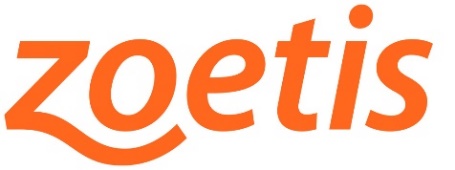 PARA ENVÍO INMEDIATO 20 de enero de 2020Contacto:	Aga ComunicaciónSilvia Húmera\Silvia RevillaTel. + 34 91 630 66 84/ +34 606 84 85 51agacomunicacion@agacomunicacion.esFotoVetDerma pone a prueba a los veterinarios en dermatología del perroUna iniciativa de Zoetis comprometida con el desarrollo de la actividad del profesional veterinario de animales de compañíaMadrid, 20 de enero de 2020- Zoetis ha puesto en marcha FotoVetDerma, un proyecto desarrollado por la compañía de salud animal para impulsar la excelencia en el manejo de la patología dermatológica del perro. Con el apoyo de un Comité científico formado por reconocidos expertos en la materia (Lluís Ferrer, Laura Ordeix y César Yotti), el objetivo de la compañía con FotoVetDerma es crear una plataforma en la que los profesionales de animales de compañía puedan compartir y actualizar sus conocimientos sobre dermatología en el perro.  FotoVetDerma es una innovadora herramienta multiplataforma dividida en dos categorías: “Challenge diagnóstico – terapéutico” y “Casos clínicos Cytopoint®”. En el caso de la primera, semanalmente se publicará un reto de un caso clínico de dermatología en el perro en el que los usuarios participantes deberán seleccionar un diagnóstico y tratamiento. Con respecto a la segunda categoría consiste en compartir casos clínicos a los que el profesional se ha enfrentado en su día a día en la clínica, con los que el resto de los usuarios podrán interactuar. Para fomentar la participación y motivar al profesional, se ganarán puntos en función de su actividad, entregándose cuatro premios a aquellos usuarios que consigan una mayor puntuación: tres inscripciones para el Congreso de la European Society of Veterinary Dermatology (ESVD) 2021, que se celebrará en Oporto, y una inscripción para el Congreso de la World Association for Veterinary Dermatology (WAVD) 2020, en Sidney. La plataforma FotoVetDerma está disponible a través de la web www.fotovetderma.com,  siendo ya posible registrarse y participar en el primer challenge diagnóstico – terapéutico. El plazo para participar en la primera edición de FotoVetDerma finaliza el día 20 de junio, publicándose los ganadores el 16 de julio.Acerca de ZoetisZoetis es la empresa líder de salud animal, dedicada a apoyar a sus clientes y sus negocios. Construida sobre 60 años de experiencia en salud animal, Zoetis descubre, desarrolla, fabrica y comercializa medicamentos y vacunas de uso veterinario complementados por productos de diagnóstico y apoyados por una amplia gama de servicios. En 2018, la compañía generó unos ingresos anuales de más de 5.800 millones de dólares. Con cerca de 9.000 empleados a nivel global, sus productos sirven a veterinarios, ganaderos, productores y todos aquellos que crían y cuidan el ganado y los animales de compañía en más de 100 países. Más información en www.zoetis.es. # # #